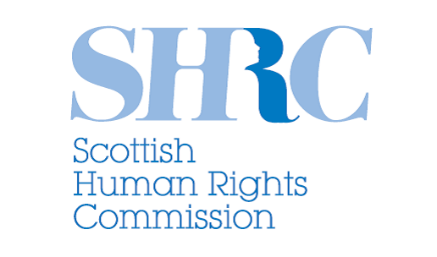 Scottish Human Rights Commission 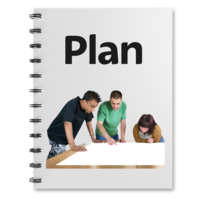 Strategic Plan Survey The Commission is developing its Strategic Plan for 2024 – 2028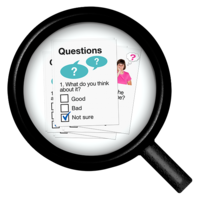 We’re asking for information to create this plan 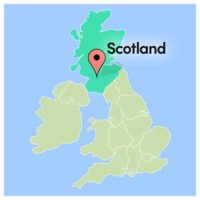 To help us set our priorities and improve how we work we want to hear from people and organisations from across Scotland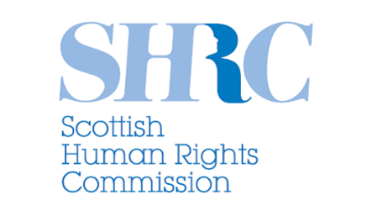 This document is to give you more details about the Commission before you complete the survey  What is the Scottish Human Rights Commission?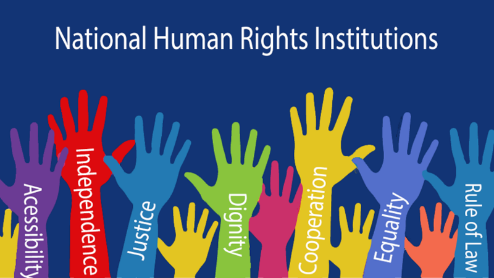 The Scottish Human Rights Commission is Scotland’s National Human Rights Institution 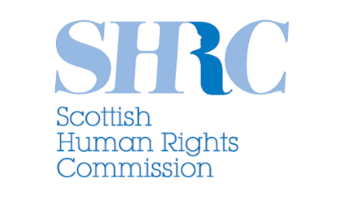 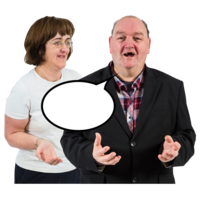 The Scottish Human Rights Commission is an independent public body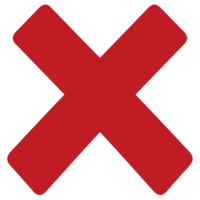 This means we do not work for the government or any other organisation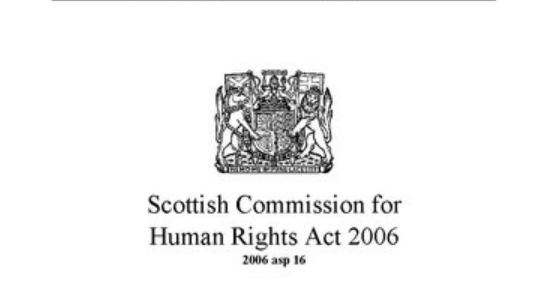 The Scottish Commission for Human Rights Act 2006 is a law that says what the Commission should doThis means we can 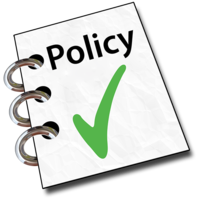 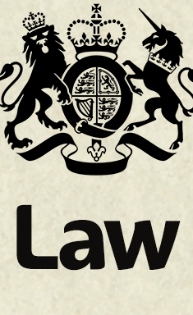 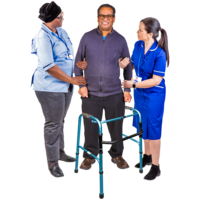 Recommend changes to law policy and practice 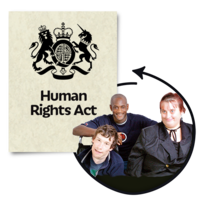 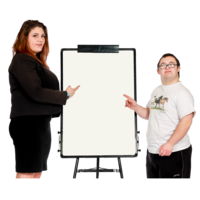 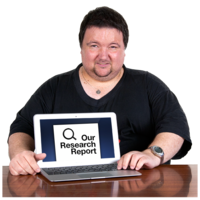 Promote awareness of rights through education, training and publishing research 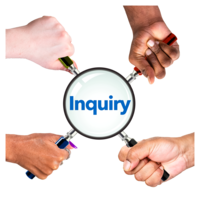 Protect rights through inquiries into the policies and practices of Scottish public authorities